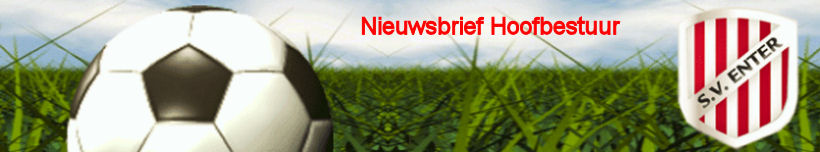 Nieuwsbrief & van de bestuurstafel...					Nr. 3 | 3 maart 2017Beste leden, graag brengen we jullie op deze wijze op de hoogte van de belangrijkste punten die besproken zijn tijdens de laatste bestuursvergadering en de actuele ontwikkelingen binnen de vereniging. Bestuur sv Enter.AlgemeenTijdens de Bijzondere Algemene Ledenvergadering is ingestemd met de geplande verbouwingen. Het betreft hier de aanbouw achter de tribune (medische ruimte en scheidsrechterskleedkamers), revitalisering van de tribune, realisatie van een wedstrijdsecretariaat, renovatie van het materialenhok en realisatie van een meisjeskleedkamer.JeugdzakenVanaf volgend seizoen start JO8 en JO9 (voorheen de F-jeugd) met de nieuwe wedstrijdvormen. Ze gaan wedstrijden spelen op kleinere veldjes en in teams van 6 spelers, waardoor ze vaker aan de bal komen en meer dribbelen, schieten, samenspelen en scoren. Dit draagt bij aan het spelplezier en de ontwikkeling van ieder kind op elk niveau volgens de KNVB.SeniorenGeen bijzonderheden.Technische CommissieDe afgelopen weken zijn er diverse gesprekken gevoerd over de verdere invulling van de trainersstaf selectieteams jeugd en senioren. In de vorige nieuwsbrief was al opgenomen dat de contracten met hoofdtrainer Rob Roelofs en assistent-trainer Maarten Smoes zijn verlengd. De TC is verheugd te kunnen melden dat de trainers voor de teams sv Enter 2, sv Enter 3, JO19-1, JO17-1, JO15-1, JO11-1 en JO9-1 voor het seizoen 2017-2018 ook zijn ingevuld.Overzicht trainers selectieteams:sv Enter 1	Rob Roelofs en Maarten Smoes	sv Enter 2	Michel Luberti	sv Enter 3	Bas Asbroek en Tim KeizerJO19-1		Patrick Rensen			JO17-1		Sander Blank en Rutger RutjesJO15-1		Bert van Losser			JO13-1		VacantJO11-1		Marcel Gierkink			JO9-1		Arno LigtenbergTeam JO13-1 is nog niet ingevuld. Dit heeft de aandacht van de TC. We hopen binnenkort ook een trainer voor dit team bekend te kunnen maken.De TC ziet in specifieke techniektraining een toegevoegde waarde voor de ontwikkeling van spelers. We zijn bezig geweest met het invoeren van techniektraining voor het seizoen 2016-2017. Helaas is dit niet gelukt omdat we geen geschikte trainer hiervoor hebben kunnen vinden. We hopen hier wel invulling aan te kunnen geven voor het seizoen 2017-2018. We zijn in gesprek hierover met een trainer. Techniektraining is bedoeld voor de selectieteams JO11 en JO13 en mogelijk JO15.AccommodatieEr is inmiddels al volop gewerkt aan het opknappen van de tribune. De houten leuningen zijn vervangen door mooie hardglazen balustrades. Binnenkort zal ook de dakrand vervangen worden en zal de onderhoudsploeg de houten vloeren schilderen, zodat de rode kuipjes geplaatst kunnen worden.De bouwvergunning voor de uitbreiding van de tribune aan de achterzijde met nieuwe scheidsrechterskleedkamers en een medische ruimte is ook verleend door de gemeente. De bouwcommissie heeft voor het bouwkundige deel inmiddels opdracht verleend aan Bouwbedrijf Braamhaar.MateriaalbeheerI.v.m. de uitbreiding van het aantal jeugdteams zijn 4 extra kleine doeltjes aangeschaft.Ledenservice & vrijwilligersbeleidAlle 22 jeugdleden die in 2000 zijn geboren hebben hun inlogcode voor het spelregelbewijs ontvangen. Helaas hebben nog maar 7 spelers het bewijs al gehaald. De overige spelers moeten dit bewijs voor het nieuwe seizoen gehaald hebben.KantinebeheerZonder vrijwilligers kan geen sportvereniging bestaan. Tot nu toe is dit binnen de sv Enter nooit een probleem geweest, echter v.w.b. de barvrijwilligers zitten we nu behoorlijk omhoog. Dus als je de vereniging een warm hart toedraagt, geef je dan nu op als vrijwilliger. Wij zitten om jou te springen!Stichting SupportGerben Homan Investment is onlangs toegetreden tot de Stichting Support. We heten Gerben Homan van harte welkom.De Stichting Support SV Enter heeft een toezegging van € 50.000,- gedaan aan de SV Enter voor de op handen zijnde verbouwingen.Agenda en activiteitenVrijdag 		10 maart 2017	20:00 uur		De Stem van EnterDonderdag 	13 april 2017 	20:30 uur		Algemene Ledenvergadering